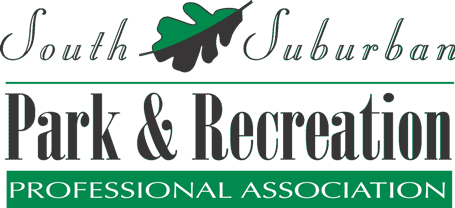 Athletic Committee Meeting - AGENDA Thursday, September 21st , 2023Attendance:Summer Recap What programs / leagues were successful What new programs / sports did you try this summer Facility Rental Info How does each district handle sports field rentals How do you schedule rentals / what is that process Pickleball What pickleball programs are you offering Fall sports Check inAny new sports or athletics you are trying out this fall   Spikeball Looking to offer a co-op league / tournamentTopic ideas for next meeting?Next Meeting: Thursday October 26th 2023